Politička organizacija građana „Naša stranka“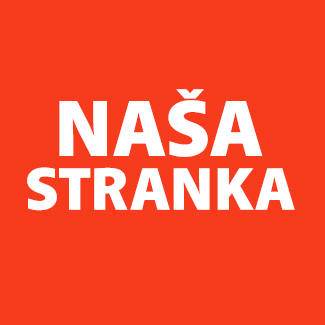 Općinski odbor Novo SarajevoAdresa: Zmaja od Bosne 55Telefon: 033 492 399E-mail: novosarajevo@nasastranka.baBosna i HercegovinaFederacija Bosne i HercegovineKanton SarajevoOpćina Novo SarajevoOpćinsko vijeće Novo Sarajevon/r predsjedavajući, Robert PlešePREDMET: VIJEĆNIČKO PITANJE Poštovani_e,Na osnovu člana 22. Poslovnika Općinskog vijeća Novo Sarajevo kojim se propisuje pravo vijećnika da postavlja vijećnička pitanja i podnosi inicijative koje se odnose na rad Općinskog načelnika i službi za upravu u izvršavanju zakona, drugih propisa i općih akata Općinskog vijeća, kao i na rad institucija koje imaju javna ovlaštenja, upućujem sljedeće vijećničke pitanje: Šta se dešava u instituciji „Dječija kuća“ Novo Sarajevo?Na koji način se informiše javnost o aktivnostima u Dječijoj kući? Kako građanke i građani mogu saznati o dešavanjima tamo?Da li je plan aktivnosti dostupan na web stranici Općine Novo Sarajevo? Koje su aktivnosti dostupne, da li se plaćaju? O B R A Z L O Ž E NJ E:Građani su me pitati kako mogu koristiti Dječiju kuću. S obzirom na to da ja nisam siguran, niti sam mogao naći informacije, postavljam ovo pitanje. ______________Ahmed KosovacKlub vijećnika_ca Naše strankeSarajevo, 28.10.2021.Politička organizacija građana „Naša stranka“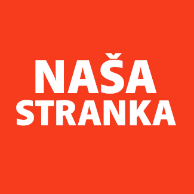 Općinski odbor Novo SarajevoAdresa: Zmaja od Bosne 55Telefon: 033 492 399E-mail: novosarajevo@nasastranka.baBosna i HercegovinaFederacija Bosne i HercegovineKanton SarajevoOpćina Novo SarajevoOpćinsko vijeće Novo Sarajevon/r predsjedavajući, Robert PlešePREDMET: VIJEĆNIČKO PITANJE Poštovani_e,Na osnovu člana 22. Poslovnika Općinskog vijeća Novo Sarajevo kojim se propisuje pravo vijećnika da postavlja vijećnička pitanja i podnosi inicijative koje se odnose na rad Općinskog načelnika i službi za upravu u izvršavanju zakona, drugih propisa i općih akata Općinskog vijeća, kao i na rad institucija koje imaju javna ovlaštenja, upućujem sljedeća vijećnička pitanja i zašto Capital Tower i dalje nije skinuo LED rasvjetu sa svog objekta? Je li u međuvremenu dobio dozvolu, i ako jeste ko im je istu izdao?O B R A Z L O Ž E NJ E:Prvo pitanje o ovome sam postavio u martu mjesecu. Do danas, problem nije riješen, a dobio sam odgovor da Capital Tower nema dozvolu za svoju rasvjetu. ______________Ahmed KosovacKlub vijećnika_ca Naše strankeSarajevo, 28.10.2021.Politička organizacija građana „Naša stranka“Općinski odbor Novo SarajevoAdresa: Zmaja od Bosne 55Telefon: 033 492 399E-mail: novosarajevo@nasastranka.baBosna i HercegovinaFederacija Bosne i HercegovineKanton SarajevoOpćina Novo SarajevoOpćinsko vijeće Novo Sarajevon/r predsjedavajući, Robert PlešePREDMET: VIJEĆNIČKO PITANJE Poštovani_e,Na osnovu člana 22. Poslovnika Općinskog vijeća Novo Sarajevo kojim se propisuje pravo vijećnika da postavlja vijećnička pitanja i podnosi inicijative koje se odnose na rad Općinskog načelnika i službi za upravu u izvršavanju zakona, drugih propisa i općih akata Općinskog vijeća, kao i na rad institucija koje imaju javna ovlaštenja, upućujem sljedeća vijećnička pitanja i molim nadležnu službu da odgovori: Koliko će mladih u općini Novo Sarajevo napuniti 18 godina u 2022. godiniO B R A Z L O Ž E NJ E:Informacija mi treba radi daljih inicijativa. ______________Ahmed KosovacKlub vijećnika_ca Naše strankeSarajevo, 28.10.2021.Politička organizacija građana „Naša stranka“Općinski odbor Novo SarajevoAdresa: Zmaja od Bosne 55Telefon: 033 492 399E-mail: novosarajevo@nasastranka.baBosna i HercegovinaFederacija Bosne i HercegovineKanton SarajevoOpćina Novo SarajevoOpćinsko vijeće Novo Sarajevon/r predsjedavajući, Robert PlešePREDMET: VIJEĆNIČKO PITANJE Poštovani_e,Na osnovu člana 22. Poslovnika Općinskog vijeća Novo Sarajevo kojim se propisuje pravo vijećnika da postavlja vijećnička pitanja i podnosi inicijative koje se odnose na rad Općinskog načelnika i službi za upravu u izvršavanju zakona, drugih propisa i općih akata Općinskog vijeća, kao i na rad institucija koje imaju javna ovlaštenja, upućujem sljedeća vijećnička pitanja i Zašto KJKP Rad u isti kamion istresa otpad iz reciklažnih kontejnera? Čemu onda reciklažni kontejneri služe? O B R A Z L O Ž E NJ E:Radi se o lokaciji kod Pekare Grbavica, građani su u šoku i ne razumiju o čemu se radi. Tražim odgovor od nadležne službe i KJKP Rad. ______________Ahmed KosovacKlub vijećnika_ca Naše strankeSarajevo, 28.10.2021.Politička organizacija građana „Naša stranka“Općinski odbor Novo SarajevoAdresa: Zmaja od Bosne 55Telefon: 033 492 399E-mail: novosarajevo@nasastranka.baBosna i HercegovinaFederacija Bosne i HercegovineKanton SarajevoOpćina Novo SarajevoOpćinsko vijeće Novo Sarajevon/r predsjedavajući, Robert PlešePREDMET: VIJEĆNIČKO PITANJE Poštovani_e,Na osnovu člana 22. Poslovnika Općinskog vijeća Novo Sarajevo kojim se propisuje pravo vijećnika da postavlja vijećnička pitanja i podnosi inicijative koje se odnose na rad Općinskog načelnika i službi za upravu u izvršavanju zakona, drugih propisa i općih akata Općinskog vijeća, kao i na rad institucija koje imaju javna ovlaštenja, upućujem sljedeće vijećničko pitanje: Koliko udesa je bilo u Paromlinskoj ulici, kod taksi štanda, u zadnjoj godini dana?  U zadnjih pet godina?O B R A Z L O Ž E NJ E:Građani su se žalili na širinu taksi štanda i česte sudare na ovoj lokaciji (kod Šibice). Prije nego počnemo potencijalni proces izmjene ovog prostora, volio bih vidjeti koliko je ovo pravdano, i koliko sudara ima. Molim da ovo pitanje dostavite Trećoj policijskoj upravi. ______________Ahmed KosovacKlub vijećnika_ca Naše strankeSarajevo, 28.10.2021.Politička organizacija građana „Naša stranka“Općinski odbor Novo SarajevoAdresa: Zmaja od Bosne 55Telefon: 033 492 399E-mail: novosarajevo@nasastranka.baBosna i HercegovinaFederacija Bosne i HercegovineKanton SarajevoOpćina Novo SarajevoOpćinsko vijeće Novo Sarajevon/r predsjedavajući, Robert PlešePREDMET: VIJEĆNIČKO PITANJE Poštovani_e,Na osnovu člana 22. Poslovnika Općinskog vijeća Novo Sarajevo kojim se propisuje pravo vijećnika da postavlja vijećnička pitanja i podnosi inicijative koje se odnose na rad Općinskog načelnika i službi za upravu u izvršavanju zakona, drugih propisa i općih akata Općinskog vijeća, kao i na rad institucija koje imaju javna ovlaštenja, upućujem sljedeća vijećnička pitanja i molim nadležnu službu da odgovori: Koliko je porodica sa djecom koja imaju poteškoće u razvoju, na prostoru Novog Sarajeva? Koliko je djece koja imaju poteškoće u razvoju, na prostoru Novog Sarajeva?O B R A Z L O Ž E NJ E:Informacija mi treba radi daljih inicijativa. ______________Ahmed KosovacKlub vijećnika_ca Naše strankeSarajevo, 28.10.2021.